طلب الترشيح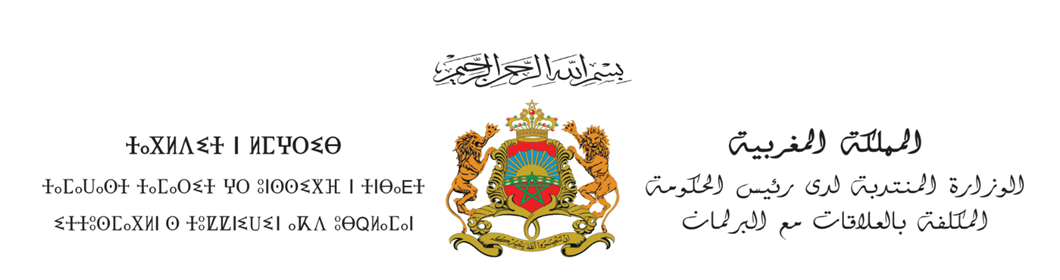 معلومات عامة عن المترشح:كفاءة وخبرة المترشح في مجال العمل التطوعي:حرر بـ .................. بتاريخ ......................توقيع المرشحالاسم الشخصيالاسم العائليالاسم العائليتاريخ الازديادمكان الازديادمكان الازديادرقم البطاقة الوطنية للتعريف الالكترونيةالهـاتـفالهـاتـفالعنوانالبريد الالكترونيالمهنةالمستوى التعليميابتدائيإعداديثانويثانويجامعيالانتماء الجمعوي اسم الجمعيةالانتماء الجمعوي عنوان الجمعيةالانتماء الجمعوي الصفة داخل الجمعيةالعضوية في منظمات وطنية أو دوليةتجربة المترشح في مجال التطوعأنشطة المترشح في مجال العمل التطوعيأهم البرامج والمشاريع والأنشطة التي أشرف المترشح على تنظيمها أو شارك في تنظيمها في مجال العمل التطوعي مع تحديد التاريخ والمكان ()المجال الرئيسي الذي يشتغل فيه المترشح أو الدور الذي يقوم به (أو كان يقوم به) كمتطوع أو كفاعل في مجال التطوع